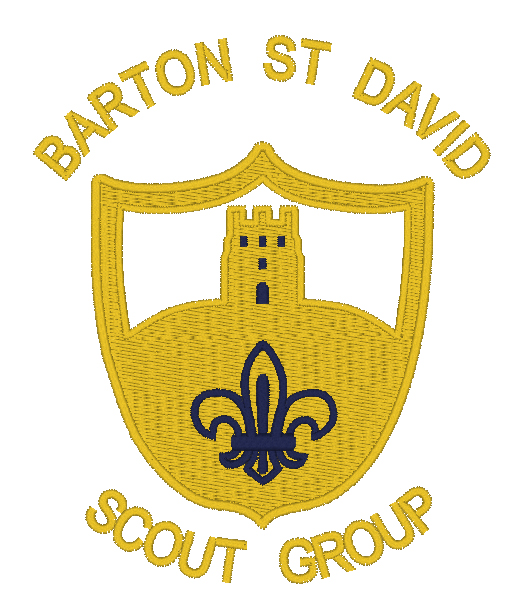 Barton St David Scout Group AGMTuesday 16th July.  Barton St David Village Hall.  6.15pm – 6.45pm (followed by a family picnic!)Please arrive at 6pm and get a drink of tea, coffee or squash before the meetingAgenda ItemLink to documentIntroduction and Welcome.  ChairApologies – please send in advance.AGM 2018 Minutes – matters arising and approval. Chair.  Scouts AGM 2018 - draft minutes.pdfExecutive Committee and AppointmentsChairmanTreasurerSecretaryIndependent ExaminerExecutive Committee Members / Fundraising leadsVillage Hall RepGroup Scout Leader’s Report – sent to all in advance for comments.  This report includes an update on the Scout Plan 2018-19 adopted at the AGM last year.  You may also want to look at the Hall of Fame document in advance which shows the achievements of the young people in our Group.GROUP SCOUT LEADER REPORT 2019.docxScout plan on a page 2018-23.pdfHall of fame 2018-19.docxTreasurer’s report and presentation of 2018-19 accountsExplorer Unit.  (Partnership unit with East Somerset District) .  This partnership agreement is currently being amended to reflect new Explorer Leadership and financial monitoring arrangements).  Hence the agenda item is for visibility of the existence of the agreement and a final version will be agreed between Barton St David and East Somerset District in due course. Draft Explorer Scout Agreement July 2019 AGM copy.docxDistrict UpdateFeedback on post it notes.  Please give us feedback on what we do and if you are willing to help us in the future.Close of meeting and picnic / play games in glorious sunshine